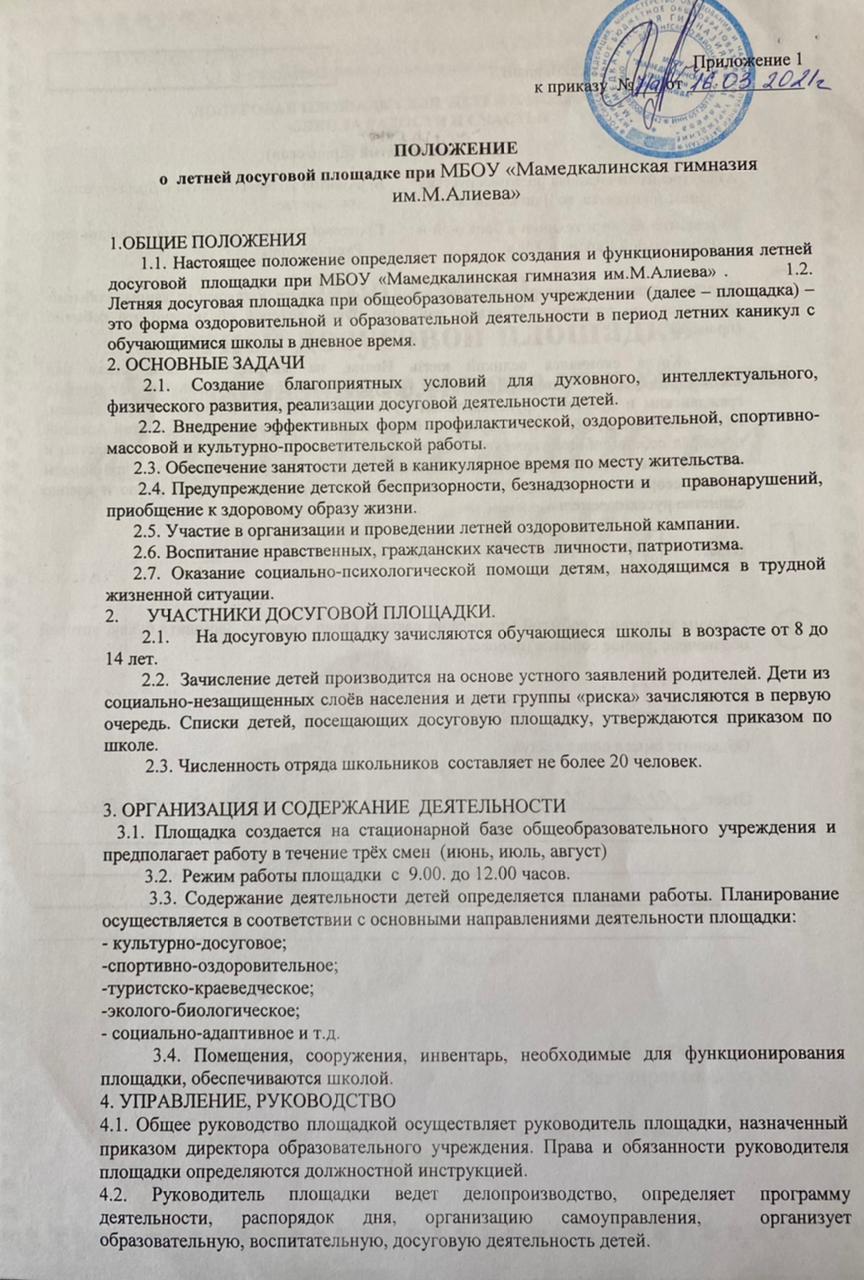 4.3.  К педагогической деятельности на площадке допускаются лица, имеющие высшее и среднее профессиональное образование, отвечающие требованиям квалификационных характеристик, определенных для соответствующих педагогических работников, прошедшие соответствующее медицинское обследование.4.4. Координацию и контроль за деятельностью площадки осуществляет заместитель директора по воспитательной работе образовательного учреждения, на базе которого открывается площадка.5. ПОРЯДОК ФИНАНСИРОВАНИЯ.5.1.  Финансирование и материально-техническое обеспечение площадки осуществляется за счет бюджетных средств, предусмотренных  в бюджете образовательного учреждения, на базе которого открывается площадка.5.2. Финансирование дополнительных услуг культурно-массового характера (посещение кинотеатра, организацию туристических поездок и т.д.) производится за счет средств родителей и спонсоров.6. ДЕЛОПРОИЗВОДСТВО          Делопроизводство площадки:         - положение о летней  досуговой площадке;         - приказ об открытии досуговой площадки;          - список сотрудников;         - списки детей;         - режим дня;         - план работы на смену;         - журналы учета посещаемости детей;        - журнал по ТБ, ПБ;                                                                                                       Приложение №2 к приказу № ______от ______________Режим работы досуговых площадок при МБОУ «Мамедкалинская гимназия им.М.Алиева» в летний период  2021 годаПриложение №3 к приказу № ____ от _________________График работы досуговой площадкиРежим работыдосуговой площадкиI сменас 01.06.2021г. по 11.06.2021г.с 9.00 до 12.00понедельник-пятницаII сменас 14.06.2021г. по 25.06.2021г.с 9.00 до 12.00понедельник-пятницаСроки Классы Руководитель  досуговой площадки 1 смена с 05.06.2017г.по 1.07.2017г.1 смена с 05.06.2017г.по 1.07.2017г.1 смена с 05.06.2017г.по 1.07.2017г.5-105а,9аПеченова Л. В.,Стебихова И. А.13-175б,9бКостенко Т. Н.,Плеханкова Т. Н.19-246аБиксалина Л. В.Воспитатель Бакаева И. И.26-16бБалашова Н. Н.Воспитатель Шковрова М. А.2 смена с 03.07.2017г. по 29.07.2017г.2 смена с 03.07.2017г. по 29.07.2017г.2 смена с 03.07.2017г. по 29.07.2017г.3-86вМалюкина Н. В.Воспитатель  Дмитриева Г. И.10-157аКотукова Ю. С.Воспитатель Тюлегенева О. А.17-227бАрюкова Н. В.Воспитатель Чернушевич Н. М.24-297вПлаксина А. А.3 смена с 31.07.2017г. по 26.08.2017г.3 смена с 31.07.2017г. по 26.08.2017г.3 смена с 31.07.2017г. по 26.08.2017г.31-58аСидорова Л. В.Воспитатель Бибичева Е. В.7-128бСоколова Н. И.Воспитатель Крюкова В. В.14-198вФоменко К.Ю.Воспитатель Кадралиева А. К.21-2610Леснова В. В.Воспитатель Литвиненко Ю. В.